МДОУ «Детский сад № 40»Картотекаподвижных игр со сказочными героями для детей 2-4 лет.Подготовила воспитатель первой квалификационной категорииБелоусова Ю.А.Ярославль 2023 годСказки для детей дошкольного возраста можно задействовать в воспитании ребёнка с раннего возраста. Сказки развивают фантазию, расширяют кругозор и формируют у детей основные нравственные понятия. В сказках отражена народная мудрость и философия. Игры по сказкам для дошкольников позволяют полностью окунуться в сюжет и прочувствовать его. Играя роль определённого персонажа, ребёнок лучше понимает мотивы его поведения. Игры по сказочным произведениям не обязательно должны дословно повторять сюжет сказки. Достаточно включить одного героя в привычную игру, чтобы получить новые эмоции и впечатления.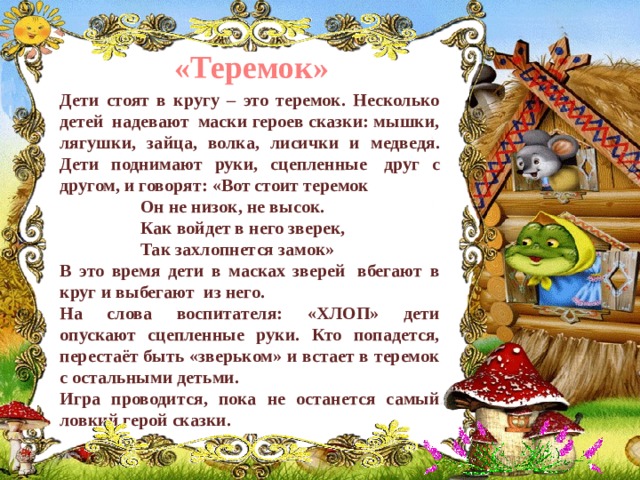 «Теремок»Дети стоят в кругу – это теремок. Несколько детей  надевают  маски героев сказки: мышки, лягушки, зайца, волка, лисички и медведя. Дети поднимают руки, сцепленные  друг с другом, и говорят: «Вот стоит теремок                  Он не низок, не высок.                  Как войдет в него зверек,                  Так захлопнется замок»В это время дети в масках зверей  вбегают в круг и выбегают  из него.На слова воспитателя: «ХЛОП» дети опускают сцепленные руки. Кто попадется, перестаёт быть «зверьком» и встает в теремок с остальными детьми.Игра проводится, пока не останется самый ловкий герой сказки.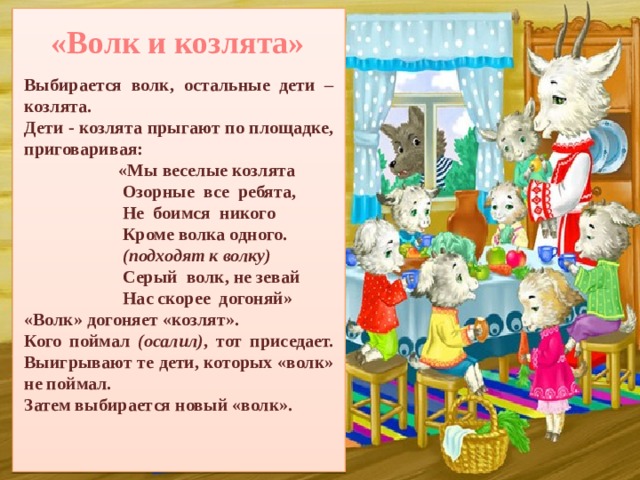 «Волк и козлята»Выбирается волк, остальные дети – козлята.Дети - козлята прыгают по площадке, приговаривая:                      «Мы веселые козлята                      Озорные  все  ребята,                      Не  боимся  никого                      Кроме волка одного.                      (подходят к волку)                      Серый  волк, не зевай                      Нас скорее  догоняй»«Волк» догоняет «козлят».Кого поймал (осалил) , тот приседает. Выигрывают те дети, которых «волк»не поймал.Затем выбирается новый «волк».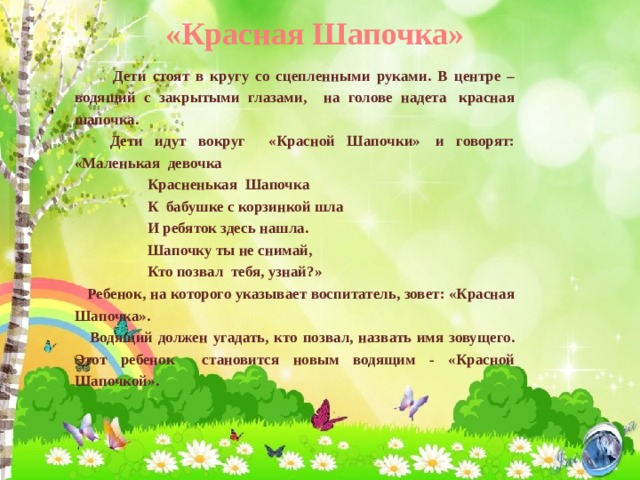 «Красная Шапочка»Дети стоят в кругу со сцепленными руками. В центре – водящий с закрытыми глазами, на голове надета  красная шапочка.Дети идут вокруг «Красной Шапочки»  и говорят: «Маленькая  девочка                  Красненькая  Шапочка                    К  бабушке с корзинкой шла                    И ребяток здесь нашла.                    Шапочку ты не снимай,                    Кто позвал  тебя, узнай?»Ребенок, на которого указывает воспитатель, зовет: «Красная Шапочка».Водящий должен угадать, кто позвал, назвать имя зовущего. Этот ребенок становится новым водящим - «Красной Шапочкой».  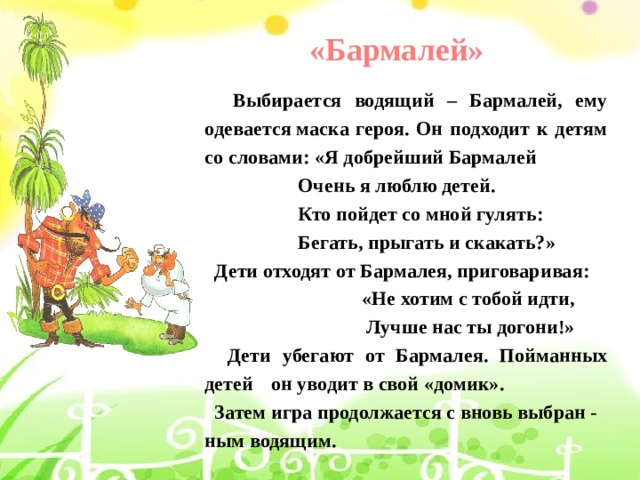 «Бармалей»Выбирается водящий – Бармалей, ему одевается маска героя. Он подходит к детям со словами: «Я добрейший Бармалей                    Очень я люблю детей.                    Кто пойдет со мной гулять:                    Бегать, прыгать и скакать?»Дети отходят от Бармалея, приговаривая:                                «Не хотим с тобой идти,                                Лучше нас ты догони!»Дети убегают от Бармалея. Пойманных детей он уводит в свой «домик».Затем игра продолжается с вновь выбран -ным водящим.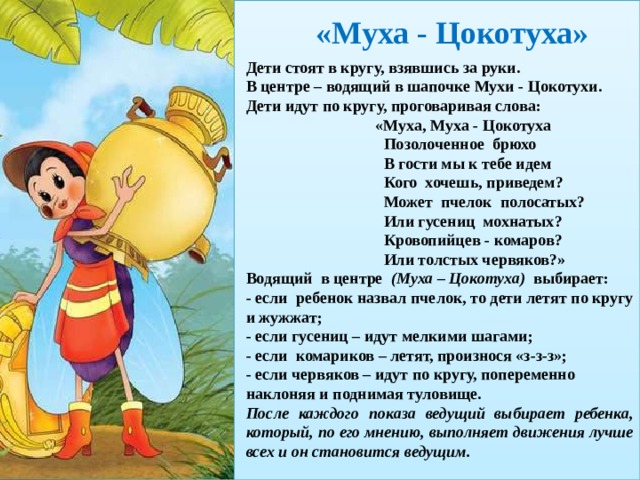 «Муха - Цокотуха»Дети стоят в кругу, взявшись за руки.В центре – водящий в шапочке Мухи - Цокотухи.Дети идут по кругу, проговаривая слова:                                «Муха, Муха - Цокотуха                                  Позолоченное  брюхо                                  В гости мы к тебе идем                                  Кого  хочешь, приведем?                                  Может  пчелок  полосатых?                                  Или гусениц  мохнатых?                                  Кровопийцев - комаров?                                  Или толстых червяков?»Водящий  в центре   (Муха – Цокотуха)  выбирает:- если ребенок назвал пчелок, то дети летят по кругу и жужжат;- если гусениц – идут мелкими шагами;- если  комариков – летят, произнося «з-з-з»;- если червяков – идут по кругу, попеременнонаклоняя и поднимая туловище.После каждого показа ведущий выбирает ребенка, который, по его мнению, выполняет движения лучше всех и он становится ведущим.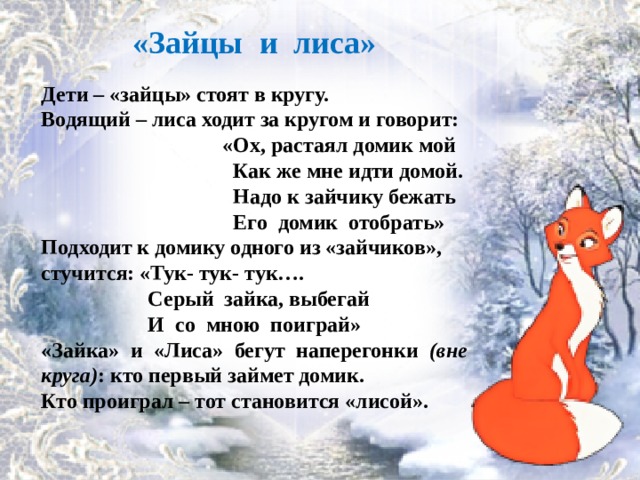 «Зайцы  и  лиса»Дети – «зайцы» стоят в кругу.Водящий – лиса ходит за кругом и говорит:                            «Ох, растаял домик мой                              Как же мне идти домой.                              Надо к зайчику бежать                              Его  домик  отобрать»Подходит к домику одного из «зайчиков»,стучится: «Тук- тук- тук….                    Серый  зайка, выбегай                    И  со  мною  поиграй»«Зайка» и «Лиса» бегут наперегонки (вне круга) : кто первый займет домик.Кто проиграл – тот становится «лисой».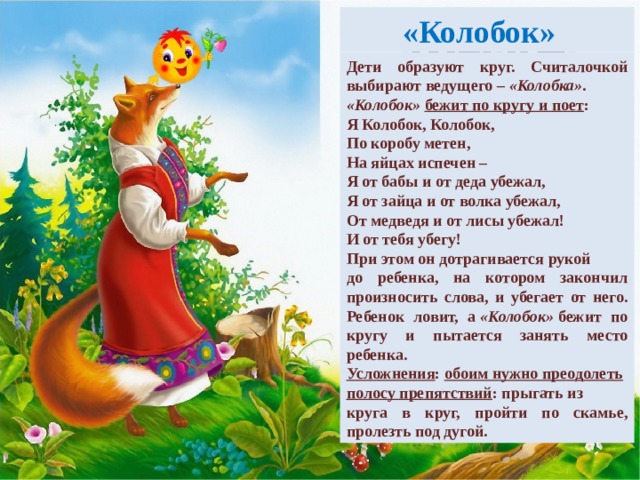 «Колобок»Дети образуют круг. Считалочкой выбирают ведущего –  «Колобка» . «Колобок» бежит по кругу и поет :Я Колобок, Колобок,По коробу метен,На яйцах испечен –Я от бабы и от деда убежал,Я от зайца и от волка убежал,От медведя и от лисы убежал!И от тебя убегу!При этом он дотрагивается рукойдо ребенка, на котором закончил произносить слова, и убегает от него. Ребенок ловит, а  «Колобок»  бежит по кругу и пытается занять место ребенка.Усложнения : обоим нужно преодолетьполосу препятствий : прыгать изкруга в круг, пройти по скамье, пролезть под дугой.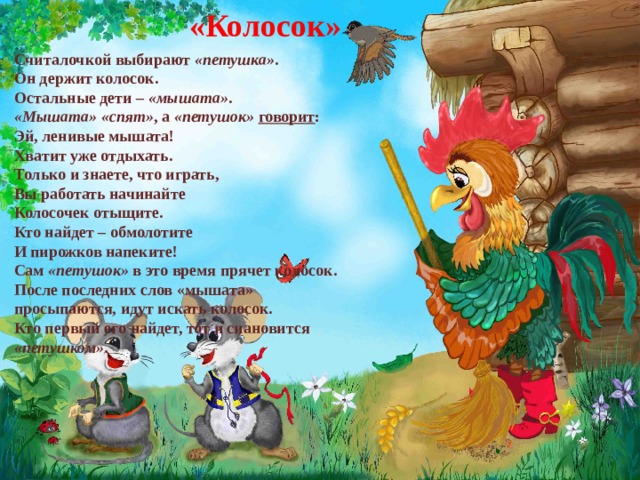 «Колосок»Считалочкой выбирают  «петушка» .Он держит колосок.Остальные дети –  «мышата» . «Мышата»   «спят» , а  «петушок» говорит :Эй, ленивые мышата!Хватит уже отдыхать.Только и знаете, что играть,Вы работать начинайтеКолосочек отыщите.Кто найдет – обмолотитеИ пирожков напеките!Сам  «петушок»  в это время прячет колосок.После последних слов «мышата»просыпаются, идут искать колосок.Кто первый его найдет, тот и сиановится«петушком» .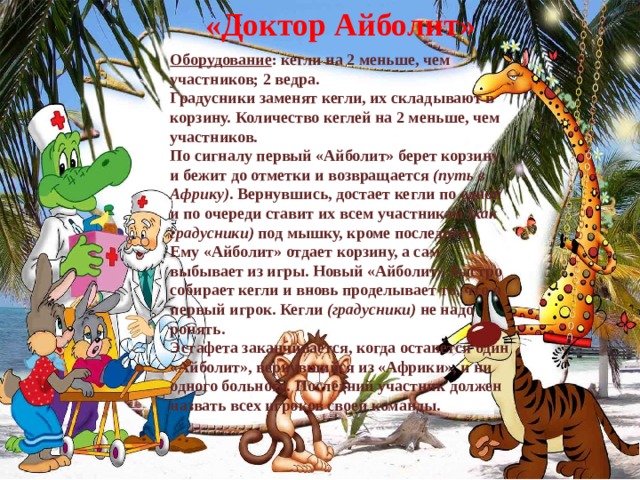 «Доктор Айболит»Оборудование : кегли на 2 меньше, чем участников; 2 ведра.Градусники заменят кегли, их складывают в корзину. Количество кеглей на 2 меньше, чем участников.По сигналу первый «Айболит» берет корзину и бежит до отметки и возвращается  (путь в Африку) . Вернувшись, достает кегли по одной и по очереди ставит их всем участникам  (как градусники)  под мышку, кроме последнего. Ему «Айболит» отдает корзину, а сам выбывает из игры. Новый «Айболит» быстро собирает кегли и вновь проделывает то, что и первый игрок. Кегли  (градусники)  не надо ронять.Эстафета заканчивается, когда останется один «Айболит», вернувшийся из «Африки», и ни одного больного. Последний участник должен назвать всех игроков своей команды.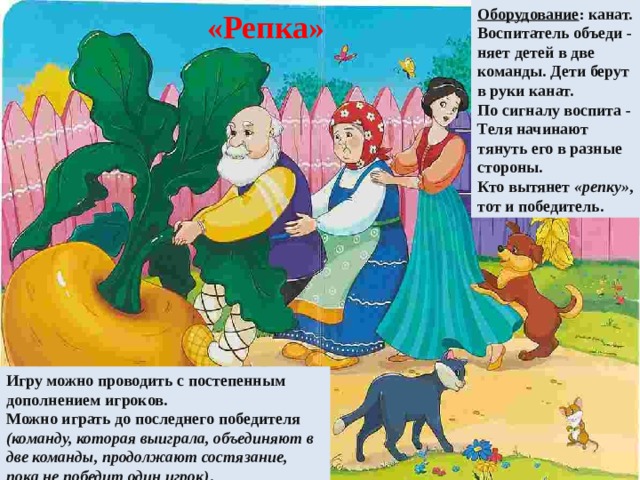 Оборудование : канат.Воспитатель объеди -няет детей в две команды. Дети берут в руки канат.По сигналу воспита -Теля начинают тянуть его в разные стороны.Кто вытянет  «репку» , тот и победитель.«Репка»Игру можно проводить с постепенным дополнением игроков.Можно играть до последнего победителя (команду, которая выиграла, объединяют в две команды, продолжают состязание, пока не победит один игрок) .Подвижная игра «Бычок - смоляной бочок»Оборудование: 2-3 веревки, обручи по числу «зверей».Среди детей выбирают 2-3 «соломенных бычка». Остальные дети – «звери», которые живут в лесу в своих «домиках» (обручах). По сигналу «соломенные бычки» бегут к зверям и касаются их рукой. После касания звери зацепляются за «хвост» бычка (держатся за веревку) и бегут за ним в его домик. Побеждает тот, кто поймает больше всего «лесных жителей».Подвижная игра «Заяц – хваста»Считалочкой выбирают «зайца». Дети образуют круг. «Заяц» становится посреди круга и произносит:Я - Заяц-попрыгун!У меня не усы – а усища,Не зубы, а зубища,Не лапы, а лапища.Я никого не боюсь!А дети говорят:Слушай, Заяц, не хвались,Ты беги, беги, беги!«Заяц» убегает, а дети догоняют его. Кто первым поймает «зайца», тот становится ведущим. Игра повторяется снова.Усложнение: дети передвигаются на одной ноге.Подвижная игра «Котигорошко»Оборудование: гимнастические палки.Дети делятся на две команды: «Змея» и «Котигорошко». Выходят двое детей –по одному с каждой команды. Дети садятся друг напротив друга, опираясь ступнями ног о ступни соперника, держась за одну палку перед собой.По сигналу они пытаются поднять соперника на ноги. Кому это удается – тот победитель.После этого выходит новая пара.Подвижная игра «Коза-Дереза»Дети образуют круг, чертят вокруг себя «избушки». Одного ребенка выбирают «Козой – Дерезой». Она подходит к любой «избушки», прыгает туда и говорит:Я – Коза –Дереза,Черные глаза, кривая нога, острые рога!Топну-топну ногами,Заколю тебя рогами.Ножками затопчу,Хвостиком замету,Беги из хаты!Дети отвечают: «Ты, Коза, не дразни, а попробуй обгони!»После этих слов оба на одной ноге стараются как можно быстрее попрыгать вокруг «хатки». Один скачет – справа, второй – слева. Кто вернется первым, тот и остается там за хозяина, а кто опоздает, тот становится «Козой – Дерезой».Подвижная игра «Цветик-семицветик»Оборудование: цветики-семицветики по количеству команд.Играющие делятся на команды, чтобы в комадах было по 7 человек. Каждая команда образует свой круг вокруг сердцевинки цветка, который лежит на полу. Сердцевинки расположены в разных местах зала. У каждого играющего в руках лепесток цветка. Пока звучит музыка, дети со своими лепестками бегают врассыпную. С окончанием музыки нужно выложить цветок.Подвижная игра «Гуси-лебеди»Оборудование: маска волка, маски гусей.Участники игры выбирают волка и хозяина, все остальные — гуси-лебеди. На одной стороне площадки дом, где живут хозяин и гуси, на другой — волк под горой. Хозяин выпускает гусей в поле погулять, зелёной травки пощипать. Гуси уходят от дома далеко. Через некоторое время хозяин зовё т гусей:«Гуси-лебеди, домой!»Гуси отвечают: «Старый волк под горой!»— «Что он там делает?»— «Сереньких, беленьких рябчиков щиплет».— «Ну, бегите же домой!»Гуси бегут домой, а волк их ловит. Пойманный выходит из игры. Игра кончается, когда все гуси пойманы.Правила.1. Гуси могут лететь домой, а волк ловить их только после слов: «Ну, бегите же домой!»2. Гуси, выходя в поле, должны разойтись по всей площадке.Эстафета «Незнайка на воздушном шаре»Оборудование: 2 ведра, 2 воздушных шара, 2 обруча, игрушки по количеству участников.Корзина - обыкновенное ведро. В него положили балласт: мячи, кубики, машинки, куклы и т. д. Количество предметов равно количеству участников команды. Первый участник берет в руку воздушный шарик, в другую - ведро. Старт. С ведром и шариком игрок бежит к линии финиша, где лежит обруч. Добежав, игрок выкладывает в обруч один предмет из ведра, то есть облегчает корзину. Вернувшись к команде, он отдает ведро и шарик следующему участнику. Тот проделывает то же самое. Последний участник должен снова собрать в ведро кубики при этом громко считает предметы и называет сколько всего и вернуть их команде.Эстафета «Молодильные яблочки»Оборудование: тарелочки с яблоками (мяч) по количеству команд.У первых игроков команды в руках тарелочки с яблоками. По сигналу, держа блюдце с яблоком двумя руками, не прижимая к себе, добежать до стойки. Оббежать ее и бегом вернуться обратно. Передать блюдце следующему участнику и т. д. Побеждает команда первая закончившая эстафету.Эстафета «Передай короб»Оборудование: рюкзаки, обручи на стойках, бревна.У первых игроков команды на спине короб (рюкзак). По сигналу добежать до вертикально стоящего обруча, пролезть в него, перепрыгнуть через лежащее бревно, оббежать поворотную стойку. Обратно вернуться также. Передать короб следующему игроку. Побеждает команда первая закончившая эстафету и допустившая меньшее количество ошибок.Эстафета «Волшебный клубок»Оборудование: гимнастические палки и мячи по числу команд, елочки.У первых игроков команды в руках гимнастическая палка и мячик (клубок). По сигналу игроки опускают мячик на пол и подталкивая палкой ведут клубок вокруг елочек. Обратно возвращаются бегом, передавая палку следующему игроку. Побеждает команда первая закончившая эстафету и допустившая меньшее количество ошибок.Эстафета «Ловись золотая рыбка»Оборудование: детские удочки и рыбки на магните, обручи, ведерки.У первых игроков команды в руках детские удочки. По сигналу игроки бегут с удочкой до обруча, в котором лежат рыбки. Подцепляют рыбку с помощью магнита и возвращаются к командам. Опускают рыбку в ведерко и передают удочку следующим игрокам. Побеждает команда первая закончившая эстафету.Эстафета «Катится, катится колобок»Оборудование: мячи – прыгуны, елочки.У первых игроков команды в руках большие мячи - прыгуны. По сигналу игроки прокатывают мячи между елочками туда и обратно, передавая мяч следующим инокам. Игра продолжается пока все игроки не выполнят задание. Если елочка упала необходимо остановиться, поднять елку и только после этого продолжить выполнять задание. Побеждает команда первая закончившая эстафету.Эстафета «Баба яга»Оборудование: 2 ведра, элементы игры "Танграм"В качестве ступы - ведро. Участник встает одной ногой в ведро, другая остается на земле. Одной рукой он держит ведро за ручку. В таком положении нужно пройти до обруча взять геометрическую фигуру вернуться к команде и передать "ступу" следующему участнику, а геометрическую фигуру положить в обруч. По окончании игры команда должна выложить фигуру по образцу.Эстафета «Доктор Айболит»Оборудование: кегли на 2 меньше, чем участников; 2 ведра.Градусники заменят кегли, их складывают в корзину. Количество кеглей на 2 меньше, чем участников. По сигналу первый "Айболит" берет корзину и бежит до отметки и возвращается (путь в Африку). Вернувшись, достает кегли по одной и по очереди ставит их всем участникам (как градусники) под мышку, кроме последнего. Ему "Айболит" отдает корзину, а сам выбывает из игры. Новый "Айболит" быстро собирает кегли и вновь проделывает то, что и первый игрок. Кегли (градусники) не надо ронять.Эстафета заканчивается, когда останется один "Айболит", вернувшийся из "Африки", и ни одного больного. Последний участник должен назвать всех игроков своей команды.Эстафета «Теремок»Оборудование: карточки с цифрами, нагрудный значок героя сказки "Теремок", 2 больших обруча.Участвуют 6 человек - по числу персонажей. А роль Теремка выполнит обруч. Ребенок берет карточку с цифрой, затем выбирает нагрудный значок героя и строятся в звенья.Эстафету начинает "мышка", по сигналу она двигается к финишу, где лежит обруч - теремок. Добежав, продевает обруч через себя, кладет его на место и бежит за следующим участником - "лягушкой". Теперь они бегут к теремку вдвоем, взявшись за руки, и вдвоем пролезают сквозь обруч. Затем то же с Зайкой, Лисичкой и волком. Важно: рук не разрывать! Когда их окажется 6 (это Медведь, пятеро надевают обруч и удерживают его на уровне пояса. "Медведь" берет обруч рукой и тянет вместе с участниками к старту.Игра – соревнование «Репка»Оборудование: канат.Воспитатель объединяет детей в две команды. Дети берут в руки канат. По сигналу воспитателя начинают тянуть его в разные стороны. Кто вытянет «репку», тот и победитель.Игру можно проводить с постепенным дополнением игроков.Можно играть до последнего победителя (команду, которая выиграла, объединяют в две команды, продолжают состязание, пока не победит один игрок).Эстафета «Чудо - сапоги»Оборудование: мешок, сшитый в форме сапогаИграющие делятся на команды. У первых игроков команды мешок. По сигналу воспитателя игроки начинают прыгать в мешке до поворотной стойки и обратно, передавая мешок следующим игрокам. Побеждает команда первая справившаяся с заданием.